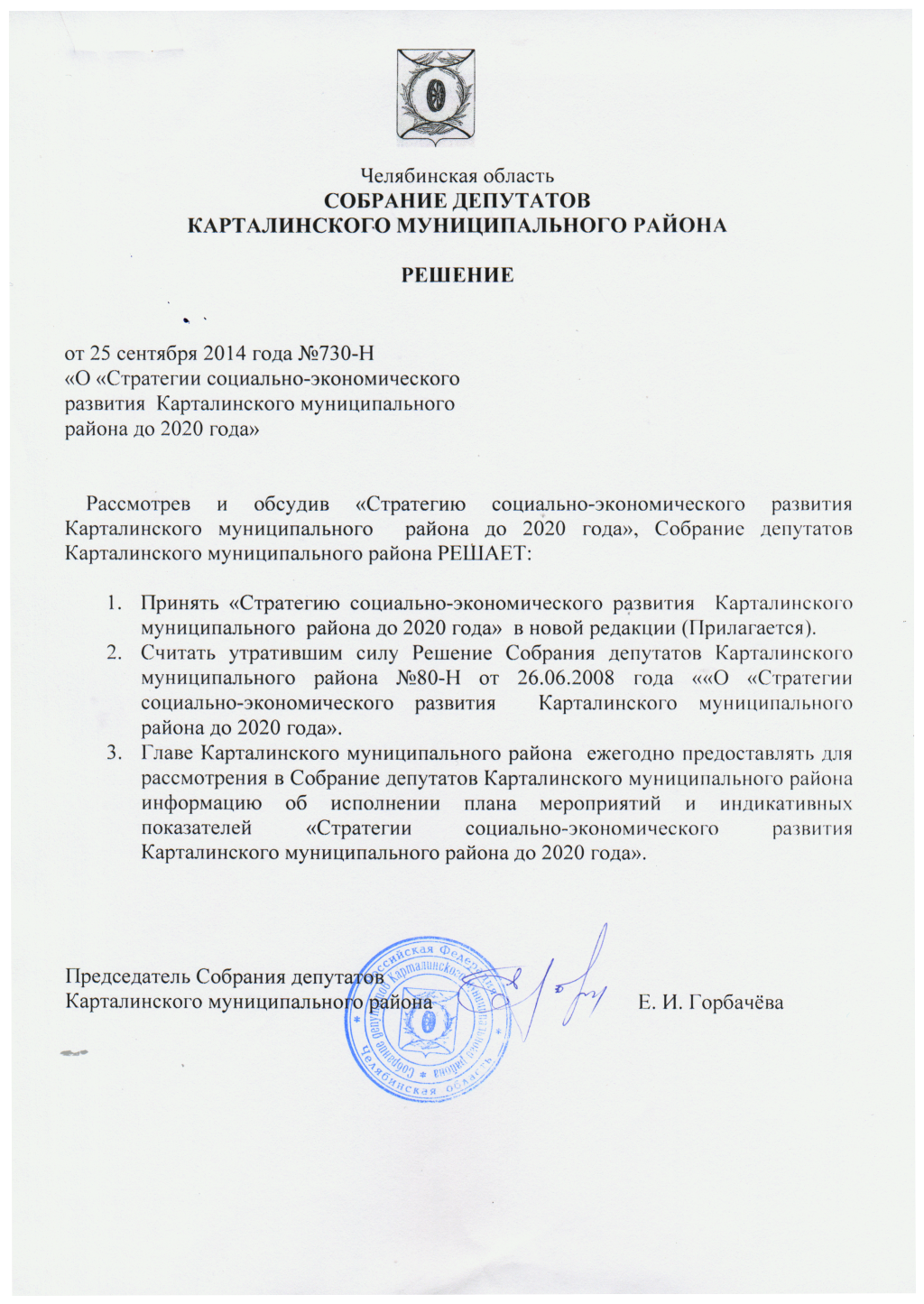 Стратегия социально-экономического развития Карталинского муниципального района до 2020 годаСодержаниеКраткая характеристика социально-экономического потенциала Карталинского муниципального района.1.Природно-ресурсный потенциал Карталинского муниципального района.Карталинский район расположен в юго-восточной части Челябинской области, протяженность с юга на север -  (от 52°42 до 53°27' с. ш.), с запада на восток -  (от 52°42' до 61°05 в. д.).  Имеет общие границы с шестью районами области: Брединский, Кизильский, Агаповский, Нагайбакский, Чесменский, Варненский и участок государственной границы с Республикой Казахстан. Общая протяженность границ района .Площадь земель в границах Карталинского района составляет .Земли  сельхозназначения              	      - 318842 га, 67,3 %Земли поселений                                    - ,   2,2 %Земли промышленности                 	       - 7267 га,     1.5 %Земли особоохраняемых территорий   - ,       0.1 %Земли лесного фонда                              - ,  26 %Земли запаса                                            - , 2.9%      Доходы от использования земель поступают с площади . В эту площадь входят земли поселений, промышленности, транспорта,  сельскохозяйственного назначения.	г. Карталы расположен на юге Челябинской области в 320 км от областного центра., занимает площадь -  . Удалённость центральных усадьб от районного центра – от 8 до 110 км.	Муниципальный район состоит из  48 населенных пунктов. Геологическое строение, рельефГеологическое строение Карталинского района обусловлено разнообразием горных пород: осадочных (известняки, доломиты, глины), вулканических (серпентиниты, базальты), метаморфических (опалы, графит, аргиллит). Эти породы выходят на поверхность или располагаются на небольших глубинах. Рельеф, в основном, равнинно-увалистый, незначительно расчлененный речными долинами. Район находится в зоне Зауральского пенеплена. Его общее понижение и выравнивание происходит в восточном направлении. Самая высокая точка района -  находится западнее поселка Джабык, а самая низкая - восточнее поселка Чеголок - .Большая часть территории в орографическом отношении благоприятна для промышленного и гражданского строительства, механизированного ведения сельского хозяйства.Гидрография. Гидрографическая сеть района развита слабо и представлена, в основном, несколькими реками бассейна Тобол. Большая часть территории Карталинского района относится к Обскому бассейну, на восток, к Тоболу течет большая часть рек района.Река Караталы-Аят с ее малочисленными притоками является равнинной рекой с высоким весенним половодьем, со сравнительно низкой меженью. Остальные реки - Нижний Тогузак, Карагайлы-Аят, Сухая, Акмулла, Сатыбалты, Ширяев Лог, Ольховка маловодны, перемерзают в наиболее суровые зимы. В половодье вода поднимается до , но пойма затопляется редко. Район входит в зону недостаточного водообеспечения. Климатические условия. Карталинский муниципальный район расположен в двух агроклиматических районах –IIIб и IV. Район  характеризуется как теплый, засушливый. Рельеф - равнинный и возвышенно-равнинный. По природным условиям - это степная зона. За год выпадает 350- осадков, за вегетационный период 175-. Устойчивый снежный покров устанавливается около середины ноября. Период с устойчивым снежным покровом продолжается 145-150 дней. По средним многолетним данным, высота снежного покрова не превышает в течение зимы . Расчетная глубина промерзания грунтов составляет .Расчетная температура наиболее холодной пятидневки составляет минус 36°С.Средняя глубина промерзания  в г. Карталы. Максимальная глубина промерзания - . Запасы воды в метровом слое почвы: весной - 100-, к середине лета запасы влаги падают и к началу массового колошения яровых (I декада июля) составляют - 75-. На территории района преобладает континентальный климат с недостаточным увлажнением. Суммарная солнечная радиация, важнейший климатообразующий фактор, равна 105 ккал/см3. Минимум приходится на январь   ( -44 0С), а максимум на июль (+ 390 С). В среднем за год в районе бывает 141 ясный и 129 пасмурных дней, остальные 195 дней стоит погода с переменной облачностью.Нерудные и полезные ископаемые. Карталинский район богат полезными ископаемыми. В разные годы проводилась добыча золота и угля, хромита и графита, кроме того, разведаны месторождения антрацита, меди, известняка, пьезокварца, горного хрусталя, жильного кварца, мрамора и гранита, декоративного камня габбро, сырья для производства высококачественного цемента.2. Население Карталинского муниципального района.Национальный состав и уровень образования населения представлен в диаграммах 1-4.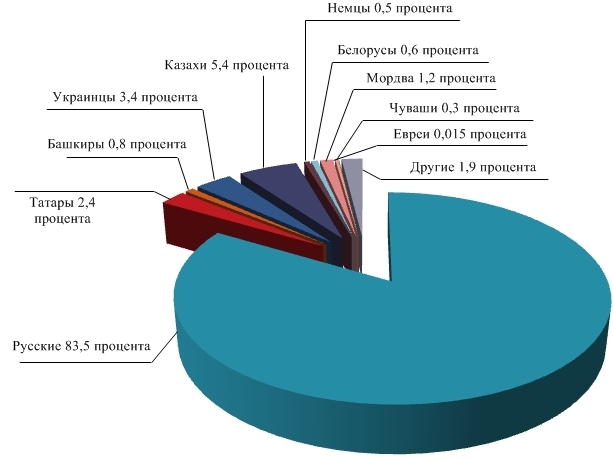 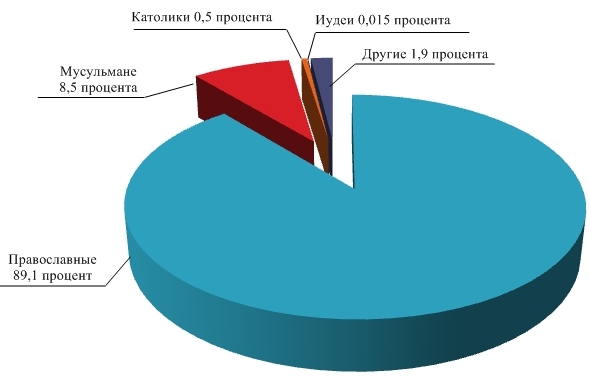 Диаграмма 3Уровень образования занятого населения, %Карталинского муниципального района(по данным переписи 2002 года)Диаграмма 4Уровень образования занятого населения, %Карталинского муниципального района(по данным переписи 2010 года)В 2010 году (по данным переписи населения) по сравнению с данными 2002 года, в структуре занятого населения, доля имеющих высшее образования возросла с 7,7% до 11,9 %, среднее образование с 26,5 до 32,9 %.Диаграмма 5Население Карталинского муниципального района,моложе трудоспособного, от общей численности населения, %в 2005–2013 годахДиаграмма 6Трудоспособное население Карталинского муниципального района,от общей численности населения, %в 2005–2013 годахДиаграмма  7Население Карталинского муниципального района,старше трудоспособного, от общей численности населения, %в 2005–2013 годахДемографияДиаграмма8Численность населения Карталинского муниципального района, чел.в 2005–2013 годахЧисленность постоянного населения Карталинского муниципального района  по состоянию на 1 января снизилась с 50869 человек до 48056 человек.Диаграмма  9Естественный прирост, убыль (–) населения, человекв 2005–2013 годахЕстественная убыль населения снижается к 2013 году, что является положительным результатом.Диаграмма 10Миграционный прирост, убыль (–) населения, человекв 2005–2013 годахСнижается по сравнению с 2006 годом показатель миграционного оттока населения с 483  до  353 человека в 2013 году.Диаграмма  11Среднемесячная номинальная начисленная заработная плата, руб.Средняя заработная плата по крупным и средним организациям муниципального района составила 23 534,9 рублей в 2013 году и увеличилась по сравнению с 2006 годом в 2,8 раза.Наиболее высокий уровень заработной платы в муниципальном районе приходится на предприятия транспорта и связи (32 051руб.), обрабатывающих производств (26 258,8 руб.), государственном управлении и обеспечении военной безопасности (29 235 руб.), низкий уровень  заработной платы в отраслях: сельского хозяйства – 7 842,7 руб., оптовой и розничной торговли 8 947,4 руб.2.Инфраструктурная обеспеченность территории районаВ Карталинском муниципальном районе протяженность областных автомобильных дорог общего пользования регионального и межмуниципального значения, являющихся собственностью Челябинской области, составляет .	В черте города Карталы протяженность дорог и проездов 176,8 км, в том числе:- маршруты городского автобусного сообщения (с твердым покрытием) ;- внутриквартальные проезды (с твердым покрытием) ;- дороги специального назначения (движение грузового автотранспорта) с твердым покрытием .	В черте сельских поселений протяженность дорог 419,34 км, в том числе  с твердым покрытием.  	В 2013 году работы по строительству, реконструкции, капитальному ремонту и содержанию автомобильных дорог осуществлялись подрядными организациями ОГУП «Карталинское ПРСД», МУП «ЖКХ» сельских поселений, МУП «Спецстрой»,               МУП «Городское Коммунальное Хозяйство» г. Карталы. ОГУП «Карталинское ПРСД» имеет значительный опыт в дорожном строительстве, оснащено специализированной техникой.	В рамках ликвидации последствий чрезвычайной ситуации, выполнены аварийно-восстановительные работы по ремонту автомобильных дорог общего пользования местного значения общей протяженностью 53,383 км на сумму 121,3 млн.рублей,  выполнены работы по восстановлению моста через реку Карталы-Аят на сумму 4,26 млн.рублейЗатраты на мероприятия по организации содержания (зимнее и летнее текущее содержание, ямочный ремонт, внедрение технических средств, отсыпка дорог, содержание остановок) муниципальных автомобильных дорог для создания условий безопасного транспортного сообщения составили 6,6 млн. рублей.               Город Карталы является узловой станцией Южно-Уральской железной дороги ОАО «РЖД». Осуществляется транзит грузовых и пассажирских перевозок в направлениях: города Челябинск и Магнитогорск Челябинской области, город Орск Оренбургской области, город Тобол государство Казахстан. На станции Карталы функционирует железнодорожный пункт пропуска через границу, обслуживающий всех граждан мира.В целях своевременного предоставления транспортных услуг по удобным для населения графикам осуществляется регулярное автобусное сообщение. От автовокзала города Карталы ведутся городские,  пригородные и междугородние рейсы, охватывающие весь Карталинский муниципальный район. Имеются рейсы до городов Челябинск, Магнитогорск, Троицк. СвязьВ городе Карталы положение по обеспечению населения телефонной связью расценивается как хорошее: на 100 жителей приходится более 25 телефонов. Функционируют четыре основные телефонные станции: две станции АТС ОАО «Ростелеком», АТС ЮУЖД, АТС ЛПУ МГ. Для удовлетворения спроса жителей города на телефонную связь выполнено расширение существующий станции «ЭЛКОМ»  Росту обеспеченности населения услугами сотовых операторов способствует увеличение количества станций сотовой связи. Функционируют базовые станции сотовой связи: МТС, Utel, Теле-2, МегаФон, Билайн.На территориях десяти сельских поселений, в центральных населенных пунктах, функционируют сельские координатные АТС. Замену оборудования, обеспечение качества  работ сельских АТС осуществляет ОАО «Ростелеком». Основными направлениями развития   ОАО «Рстелеком» является расширение емкости и модернизация местной телефонной сети, развитие систем радиодоступа, кабельное телевидение и цифровое эфирное телевидение. Сельские АТС  в достаточной степени удовлетворяют потребность населения в телефонных номерах: на 100 жителей приходится 6 телефонов. Удовлетворение потребности населения в услугах связи осуществляется за счет внедрения современных видов связи: сотовой и подключения к сети Интернет. Установлены базовые станции связи: МТС, Utel, Теле-2, МегаФон. Установлено в населенных пунктах операторами сотовой связи  более 40 таксофонов.Отделения связи, администрации поселений, МОУ СОШ и другие  подключены к сети Интернет.  На территории Карталинского района оказывает услуги населению двадцать одно УФПС Челябинской области филиала ФГУП «Почта России». Отделения связи предоставляют следующие услуги населению: почтовая связь,  подписка периодических изданий, почтовые переводы, оплата коммунальных услуг, оплата банковских кредитов и другие.Уровень газификации  Уровень газификации Карталинского муниципального района составляет 63,85 %, в том числе Карталинского городского поселения 67,8 %. Протяженность одиночной газовой сети 418,8 км.   На территории Карталинского муниципального района число квартир, газифицированных сетевым газом, составляет 15549, в том числе на территории Карталинского городского поселения 13363. Число квартир, газифицированных сжиженным газом, на территории  муниципального района 3885 единиц, в том числе на территории Карталинского городского поселения 28единиц. В 2013 году подключено к газу на действующих газовых сетях 95 квартир при плане 47 квартир. Газифицированы  сельские населенные пункты: село Анненское, село Великопетровка (2 улицы), поселок Варшавка, поселок Мичуринский, село Неплюевка, поселок Новокаолиновый, поселок Запасный, поселок Центральный, поселок Сухореченский, поселок Рассветный, поселок Сенной, поселок Южно-Степной. К поселку Снежный подведен газопровод среднего давления.Диаграмма 12Благоустройство жилищного фонда, %На начало 2013 годаАнализ социально-экономического положения районаОсновные экономические показатели  Карталинского муниципального района представлены в диаграммах Диаграмма 13Объем отгруженных товаров собственного производства, выполненных работ услуг собственными силами по основным видам экономической деятельности, млн. руб., в 2005–2013 годахДиаграмма 14Инвестиции в основной капитал, млн. руб.,в 2005–2013 годахДиаграмма 15Продукция сельского хозяйства, млн. руб.,в 2005–2013 годахДиаграмма 16Ввод в действие жилых домов, тыс. кв. м.,в 2005–2013 годах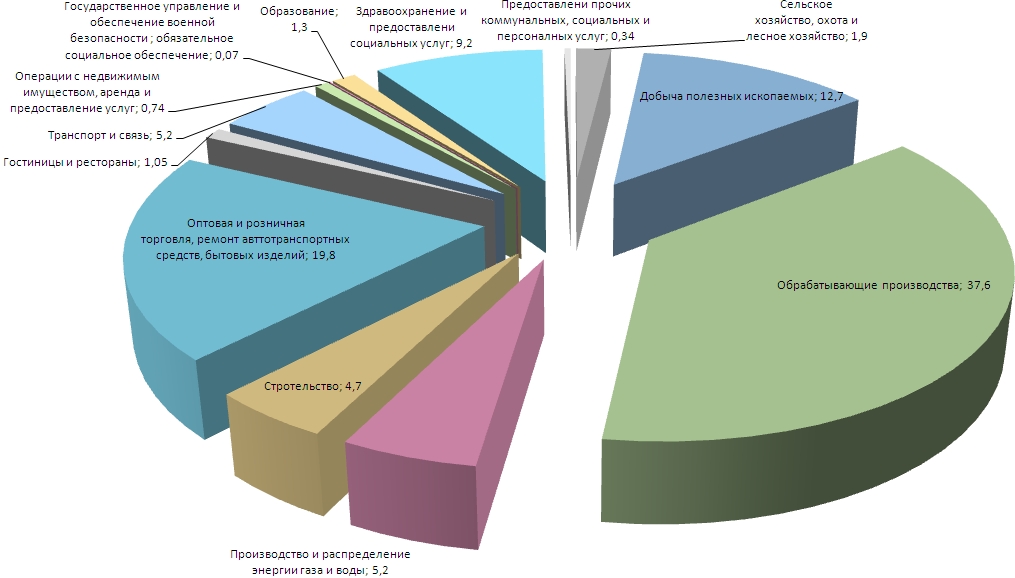 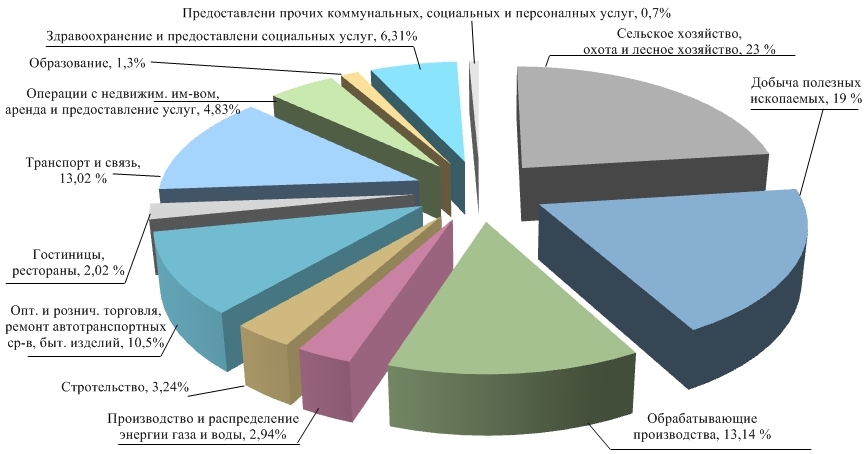 Диаграмма 17Структура промышленного производства, %в 2007 годуДиаграмма 18Структура промышленного производства, %в 2013 годуСтруктура промышленного производства к 2013 году ( по сравнению с 2007 годом) изменилась, увеличилась доля обрабатывающего производства с 19,9 % до 74,7 %, снизился удельный вес добычи полезных ископаемых с 64% до 15,8%.Диаграмма 19Структура обрабатывающего производства, %в 2007 годуДиаграмма 20Структура обрабатывающего производства, %в 2013 годуДиаграмма 21Среднегодовая численность занятых в экономикепо видам экономической деятельности, человекв 2007 годуСреднегодовая численность занятых в экономикепо видам экономической деятельности, человекв 2013 годуВ 2013 году по сравнению с 2007 наблюдается снижение  среднегодовой численности занятых в экономике по всем видам экономической деятельности.Диаграмма 23Грузооборот автомобильного транспортаорганизаций всех отраслей экономики, млн. т–км.,в 2005–2013 годахДиаграмма 24Розничный товарооборот, млн.руб.,в 2005–2012 годахДиаграмма 25Платные услуги населению, млн.руб.,в 2005–2012 годахSWOT-анализ социально-экономического положенияКарталинского муниципального района3. Стратегические цели и задачи социально – экономического развития Карталинского муниципальногоОснова разработки Стратегии: -Федеральный закон от 28.06.2014 года № 172-ФЗ «О стратегическом планировании в Российской Федерации»;- Указы Президента Российской Федерации от 7 мая 2012 года № 596, 597, 598, 599,600, 601, 602, 606;-Стратегия социально-экономического развития Челябинской области до 2020 года (Постановление Законодательного Собрания Челябинской области от 26.03.2014 года № 1949);-Основные направления деятельности Правительства Челябинской областина 2011–2015 годы по эффективной реализации Стратегии социально-экономического развития Челябинской области до 2020 года (постановление Правительства Челябинской области от 15 декабря 2010 года № 296-П);- Решение Собрания депутатов Карталинского муниципального района от 26.06.2008 года № 80-Н « О стратегии социально-экономического развития Карталинского муниципального района до 2020 года»;-Прогноз социально-экономического развития Карталинского муниципального района  на 2014 год и на плановый период 2015,  2016 годов (решение Собрания депутатов Карталинского муниципального района от 29.11.2013 года № 603).  ЦЕЛЬ СТРАТЕГИИОсновные параметры социально – экономических показателей реализации Стратегии к 2020 годуОсновные показатели социально-экономического развития Карталинского муниципального района до 2020 года представлены в диаграммахДиаграмма 26 Инвестиции в основной капитал за счётвсех источников финансирования, млн.руб.,в 2005–2013 годах.Инвестиции в основной капитал за счётвсех источников финансирования, млн.руб.,в 2014–2020 годах.Диаграмма  27Отгружено товаров собственного производства, выполненных работ услуг по «чистым» видам экономической деятельности, млн. руб., в 2005–2013 годахОтгружено товаров собственного производства, выполненных работ услуг по «чистым» видам экономической деятельности, млн. руб., в 2014–2020 годахДиаграмма  28Производство сельскохозяйственной продукцииво всех категориях хозяйств, млн. руб., в 2005–2013 годахДиаграмма  29Производство сельскохозяйственной продукцииво всех категориях хозяйств, млн. руб., в 2014–2020 годахДиаграмма  30Ввод в действие жилых домов, тыс. кв. м., в 2005–2013 годахДиаграмма  31Ввод в действие жилых домов, тыс. кв. м., в 2014–2020 годахIV.Основные направления по реализации Стратегии социально-экономического развития Карталинского муниципального района до 2020 годаНаправление I. Развитие человеческого капитала в Карталинском муниципальном районе:Цель  1.1. Обеспечение качественного и доступного здравоохранения:Задачи:Повышение качества и доступности медицинской помощи населению;Активизация профилактической работы с населением, повышение санитарной культуры населения и стимулирование заинтересованности граждан в сохранении и укреплении своего здоровья и здоровья своих детейУкрепление материально-технической базыЦелевые показателиперечень мероприятий, направленных на реализацию цели Цель  1.2. Рост образовательного уровня населенияЗадачи1.Обеспечение доступности дошкольного, общего  образования;2.Оптимизация существующей системы образовательных организаций;3. Реконструкция, капитальный ремонт образовательных организаций;4. Обеспечение безопасности образовательных организаций.Индикативные показателиперечень мероприятий, направленных на реализацию цели Цель. 1.3. Рост культурного уровня жизни населенияЗадачи1. Развитие культуры и создание благоприятных условий для самореализации детей и молодежи;2. Укрепление и дальнейшее развитие сети спортивных сооружений.Индикативные показателиперечень мероприятий, направленных на реализацию цели Цель 1.3. Развитие социальной политики.ЗадачиПрофилактика семейного неблагополучия;Социальная поддержка и общественное признание заслуг граждан старшего поколения в связи с юбилейными датами;Социальная поддержка участников боевых действийСоциальная поддержка отельных категорий гражданИндикативные показателиперечень мероприятий, направленных на реализацию целиЦель 1.4. Улучшение окружающей среды.Задача1.Снижение негативного влияния высокой техногенной и антропогенной нагрузки на окружающую среду.перечень мероприятий, направленных на реализацию цели II. Обеспечение устойчивых темпов экономического роста Карталинского муниципального районаЦель 2.1. Развитие промышленного производства привлечение инвестиций в районЗадачиОткрытие новых производств путем разработки новых месторождений полезных ископаемых ;Развитие предпринимательства.  Индикативные показателиперечень мероприятий, направленных на реализацию цели Цель 2. 2.  Развитие сельскохозяйственного производстваЗадачи1.Сохранение и воспроизводство используемых в сельскохозяйственном производстве земельных  ресурсов (зданий, сооружений);2. Ввод в эксплуатацию  объектов сельскохозяйственного назначения;Индикативные показателиперечень мероприятий, направленных на реализацию цели Цель  2. 3.  Развитие инфраструктуры ЗадачиОбеспечение всех категорий потребителей в районе надежной качественной инфраструктурой  и создание комфортных условий проживания для населения;Газификация;Капитальный ремонт сети водоотведения;Капитальный ремонт сети водоснабжения.Индикативные показателиперечень мероприятий, направленных на реализацию цели III.Повышение эффективности системы управления Карталинского муниципального районаЦель 3.1 . Повышение эффективности использования муниципальной собственности, являющейся экономической основой местного самоуправленияЗадачиУвеличение объектов муниципальной собственности;Совершенствование системы управления муниципальной собственностью;Развитие муниципальных предприятий;Развитие услуг МФЦ.Индикативные показателиперечень мероприятий, направленных на реализацию цели V. Контроль за реализацией Стратегии      Собрание  депутатов Карталинского муниципального района утверждает Стратегию социально-экономического развития Карталинского района до 2020 года и устанавливает контроль за ее реализацией.              Общий контроль за реализацией Стратегии осуществляет  Глава Карталинского муниципального района, Собрание депутатов Карталинского муниципального района. Ежегодно рассматривают информацию о ходе реализации Стратегии на совместном заседании, с учетом результатов реализации, принимаются решения о  корректировке индикативных показателей Стратегии и путей их достижения.I.Краткая характеристика социально-экономического потенциала     Карталинского муниципального района                                             Природно-ресурсный потенциал Карталинского муниципального  района               3Население Карталинского муниципального  района                                                    4Инфраструктурная обеспеченность территории района10II.Анализ социально-экономического положения районаДинамика основных показателей социально-экономического положения Карталинского  муниципального района13III.Стратегия социально-экономического развития Карталинского муниципального района до 2020 годаОсновы разработки стратегии23Стратегические цели и задачи социально – экономического развития  Карталинского муниципального района до 2020 года25Основные параметры  социально – экономических показателей реализации Стратегии к  2020 году26IV.Основные направления по реализации  Стратегии социально-экономического развития Карталинского муниципального района  до 2020 года31V.Контроль за реализацией Стратегии48Национальный состав населения Карталинского муниципального района, % (по данным переписи 2010 года)Конфессиональный состав населения Карталинского муниципального района, %(по данным переписи 2010 года)Структура оборота организаций по видам экономической деятельности в 2006 году, %Структура оборота организаций по видам экономической деятельности в 2013 году, %ВозможностиУгрозыЭкономическиеЭкономические-выгодное географическое расположение в непосредственной близости к границе с Казахстаном;- наличие крупных транспортных магистралей;- привлечение инвестиций в расширение существующих производств, создание новых производств, новых видов продукции;- увеличение объемов промышленного производства за счет развития новых производств;-объемов сельскохозяйственного производства;- развитие малого бизнеса -развитие транспортной инфраструктуры;- сотрудничество органов местного самоуправления и бизнес-сообщества в целях развития экономики;- эффективное функционирование системы «Бюджет, ориентированный на результат», увеличение доли собственных доходов бюджета;- достижение максимально возможного уровня занятости населения, эффективного использования трудовых ресурсов, минимизация уровня безработицы, увеличение доли занятых в малом бизнесе;- осуществление эффективного управления муниципального образования, наличие квалифицированных управленческих кадров в органах местного самоуправления.- истощение природных ресурсов в результате неэффективного и нерационального их использования;- отсутствие притока инвестиций в экономику;- снижение темпов развития промышленности;- решение проблем требует значительных инвестиционных затрат; - природно-климатические условия                       (засушливое лето, проливные дожди, ранние и возвратные заморозки);-недостаточная поддержка сельхозтоваропроизводителей со стороны государстваСоциальныеСоциальные- стабилизация и улучшение демографической ситуации (увеличение численности населения, рост рождаемости, снижение смертности, в том числе детской, миграционный прирост населения за счет притока экономически активного населения, рост продолжительности жизни);- значительный рост покупательной способности и заработной платы во всех социально-экономических сферах;- высокий уровень развития сферы услуг, высокое качество услуг;-достижение высокого качества жилищно-коммунальных услуг и благоустройства;- формирование современной эффективной системы здравоохранения, развитие спорта, укрепление здоровья населения, снижение заболеваемости населения;- формирование современной эффективной системы образования, повышения уровня образованности населения;- повышение уровня культуры, организации досуга населения;- укрепление правопорядка;- благоприятная экологическая обстановка;- здоровое, образованное, культурное, занятое трудовой деятельностью молодое поколение.- ухудшение демографической ситуации (снижение уровня рождаемости, повышение уровня смертности,  «старение» населения, значительный отток активной части населения);- увеличение степени износа инженерных сетей, - снижение качества услуг здравоохранения, ухудшение здоровья населения;- рост преступности;- ухудшение экологической обстановки      Наименование показателя2013 год2020 годСреднегодовая численность населения, тыс.чел.48,350,0Уровень зарегистрированной безработицы, %3,562,9Инвестиции в основной капитал за счет всех источников финансирования, млн. рублей225,77000,0Отгружено товаров собственного производства, выполнено работ и услуг по «чистым видам» экономической деятельности, млн. рублей2540,23286,3Производство сельскохозяйственной продукции во всех категориях хозяйств, млн. рублей1835,22444,0Ввод в действие жилых домов в год, тыс. кв. метров14,514,5Обеспеченность врачами (на 10 тысяч населения)11,119,5Младенческая смертность на 1000 человек8,87,2Средняя продолжительность жизни, лет68,275,5Доля населения систематически занимающихся физической культурой и спортом , %18,723Среднемесячная заработная плата, руб.23681,826798,0Уровень удовлетворенности граждан качеством предоставления государственных и муниципальных услуг, %-     90№ п/пНаименование индикативного показателяЕдиницы измеренияЦелевое значение показателя по годамЦелевое значение показателя по годамЦелевое значение показателя по годамЦелевое значение показателя по годамЦелевое значение показателя по годамЦелевое значение показателя по годамЦелевое значение показателя по годамЦелевое значение показателя по годам№ п/пНаименование индикативного показателяЕдиницы измерения 2013 г  2014 2015201620172018201920201.Обеспеченность врачамичеловек на 10 тыс. населении  я11,112,313,514,715,917,118,319,52Увеличение продолжительности жизни населениялет68,270,27172,173,074,074,875,55.Младенческая смертность случаев на 1000 родившихся живыми8,88,68,28,07,87,67,47,2№ п/пНаименование мероприятияСрок исполненияОтветственный исполнитель1Приобретение ( предоставление) жилья для врачей2014-2016Управление строительства, инфраструктуры и ЖКХ,  Управление по имущественной и земельной политике2Реализация муниципальной программы « Предупреждение и борьба с социально-значимыми заболеваниями»2014-2020  годыМУЗ «КГБ»3Реконструкция: здания вечерней школы под дневной стационар терапевтического профиля (Красноармейская, 15),  здания роддома под ВИЧ лабораторию, оборудование 4–х палат повышенной комфортности в круглосуточном режиме2014-2015МУЗ «КГБ»Наименование индикативного показателяЕдиницы измеренияЦелевое значение показателя по годамЦелевое значение показателя по годамЦелевое значение показателя по годамЦелевое значение показателя по годамЦелевое значение показателя по годамЦелевое значение показателя по годамЦелевое значение показателя по годамЦелевое значение показателя по годамНаименование индикативного показателяЕдиницы измерения   2013   2014 201520162017201820192020Введение новых мест в дошкольных образовательных учрежденияхмест120175370-----Охват детей дошкольного возраста дошкольным образованием%64,26675,077,079,081,083,085,0Доля обучающихся в образовательных учреждениях, отвечающих современным требованиям, предъявляемым к условиям образовательного процесса, в общей численности обучающихся %92,7949698100100100100Доля педагогических работников, получивших в установленном порядке первую и высшую квалификационные категории и подтверждение соответствия занимаемой должности, в общей численности учителей %50,152,055,060,065,070,075,080,0Обеспечение безопасности образовательных учрежденийДа/нетдададададададада№ п/пНаименование мероприятияСрок исполненияОтветственный исполнитель1Строительство (реконструкция) детских образовательных учреждений2014-2015Управление образования Карталинского муниципального района2Слияние детских образовательных учреждений  (ДОУ п. Снежный, ДОУ п Красный Яр, ДОУп.Варшавка)2014Управление образования Карталинского муниципального района3Реконструкция, капитальный ремонт образовательных учреждений2014-2020 годыУправление образования Карталинского муниципального района4Установка противопожарного оборудования2015Управление образования Карталинского муниципального района5Устройство ограждений  образовательных учреждений2016-2017Управление образования Карталинского муниципального района6Установка видеонаблюдения в образовательных учреждениях2016Управление образования Карталинского муниципального районаНаименование индикативного показателяЕдиницы измеренияЦелевое значение показателя по годамЦелевое значение показателя по годамЦелевое значение показателя по годамЦелевое значение показателя по годамЦелевое значение показателя по годамЦелевое значение показателя по годамЦелевое значение показателя по годамЦелевое значение показателя по годамНаименование индикативного показателяЕдиницы измерения   2013   2014 201520162017201820192020Количество посещений МУ ЦБСчеловек179430179430179440179450179460179470179485179520Количество обучающихся в ДШИчеловек781781784787790793796800Количество учащихся кружковой деятельности МУ МДК Россиячеловек178178181184187190193196Количество посетителей выставокчеловек82008600861586208635865086608700Доля населения систематически занимающихся физической культурой и спортом%18,718,919,019,119,520,022,023,0№ п/пНаименование мероприятияСрок исполненияОтветственный исполнитель1Капитальный ремонт учреждений культуры2014-2020Управление по делам культуры, спорта и молодежной политике 2Противопожарные мероприятия2014-2020Управление по делам культуры, спорта и молодежной политике3Приобретение оборудования для учреждений культуры2014-2015Управление по делам культуры, спорта и молодежной политике4Строительство физкультурно-оздоровительного комплекса2014Филиал ООО «Газпром-Екатеринбург» Карталинское ЛПУ МГ5Строительство спортивной площадки п.Неплюевка2015Управление по делам культуры, спорта и молодежной политике, Управление строительства, инфраструктуры и жилищно-коммунального хозяйства6Строительство футбольного поля с искусственным покрытием  на территории ФОКа2014-2015Управление по делам культуры, спорта и молодежной политике, Управление строительства, инфраструктуры и жилищно-коммунального хозяйства7Ограждение ДЮСШ2015Управление по делам культуры, спорта и молодежной политике8Обустройство парковой территории г. Карталы  ( открытие развлекательного центра)2015-2016Управление по делам культуры, спорта и молодежной политикеНаименование индикативного показателяЕдиницы измеренияЦелевое значение показателя по годамЦелевое значение показателя по годамЦелевое значение показателя по годамЦелевое значение показателя по годамЦелевое значение показателя по годамЦелевое значение показателя по годамЦелевое значение показателя по годамЦелевое значение показателя по годамНаименование индикативного показателяЕдиницы измерения   2013   2014 201520162017201820192020Количество семей подлежащих лечениюед-6101010101010Выплата пособий в связи с юбилейными датамиДа/нетдадададададададаОказание материальной помощи участникам боевых действийДа/нетдадададададададаОказание материальной поддержке малообеспеченным гражданам ( неполным многодетным семьям)Да/нетдададададададада№ п/пНаименование мероприятияСрок исполненияОтветственный исполнитель1Размещение  страдающих от алкогольной зависимости на базе  стационара МУЗ «Картадинская городская больница», лечение, кодирование2014-2016Управление социальной защиты населения2Выплата пособий к юбилейным датам2014-2016Управление социальной защиты населения3Оказание помощи на срочные нужды участникам боевых действий 2014-2016Управление социальной защиты населения4Оказание материальной помощи неполным многодетным и малообеспеченным семьям2014-2016Управление социальной защиты населения№ п/пНаименование мероприятияСрок исполненияОтветственный исполнитель1Проектирование объекта полигона ТБО2015-2016Управление строительства инфраструктуры и ЖКХ2Строительство полигона ТБО2018Управление строительства инфраструктуры и ЖКХНаименование индикативного показателяЕдиницы измеренияЦелевое значение показателя по годамЦелевое значение показателя по годамЦелевое значение показателя по годамЦелевое значение показателя по годамЦелевое значение показателя по годамЦелевое значение показателя по годамЦелевое значение показателя по годамЦелевое значение показателя по годамНаименование индикативного показателяЕдиницы измерения   2013   2014 201520162017201820192020Объем отгруженных товаров собственного производства, выполненных работ услуг собственными силами по основным видам экономической деятельности, млн.руб.млн.руб.млн.руб.2540,22548,32675,42809,22921,53038,33159,93286,3Инвестиции в основной капитал, млн.руб.млн.руб.225,71273,51338,41127,51181,63000,03000,07000,0№ п/пНаименование мероприятияСрок исполненияОтветственный исполнитель1Ввод в эксплуатацию завода п.Джабык2014ООО «Риф-микромрамор»2Строительство комбината по переработки флюсовых известняков п.Сухореченский2017ЗАО «ЧМК»3Строительство цементного завода п.Сухореченский2020ЗАО «Титан»4Реализация муниципальной программы по поддержке развития малого и среднего предпринимательства2014-2016Администрация Карталинского муниципального районаНаименование индикативного показателяЕдиницы измеренияЦелевое значение показателя по годамЦелевое значение показателя по годамЦелевое значение показателя по годамЦелевое значение показателя по годамЦелевое значение показателя по годамЦелевое значение показателя по годамЦелевое значение показателя по годамЦелевое значение показателя по годамНаименование индикативного показателяЕдиницы измерения   2013   2014 201520162017201820192020Объем продукции сельского хозяйствамлн.руб.1835,219882099,32215,62365,32388,92420,02444№ п/пНаименование мероприятияСрок исполненияОтветственный исполнитель1Оформление бесхозных земельных участков в муниципальную собственность2014Управление по имущественной и земельной политике2Оформление бесхозных строений в муниципальную собственность2015Управление по имущественной и земельной политике3Строительство убойного цеха с.Великопетровка2015ООО «Агро–ВВЕК»4Строительство линии по переработке молока п.Южно-Степной2016-2017ООО «Гамма –Урал»5Строительство фермерского центра КХ «Урал» (г.Карталы, пер.Дзержинского)2017КХ «Урал»Наименование индикативного показателяЕдиницы измеренияЦелевое значение показателя по годамЦелевое значение показателя по годамЦелевое значение показателя по годамЦелевое значение показателя по годамЦелевое значение показателя по годамЦелевое значение показателя по годамЦелевое значение показателя по годамЦелевое значение показателя по годамНаименование индикативного показателяЕдиницы измерения   2013   2014 201520162017201820192020Ввод в действие жилых домов тыс.кв.м.14,59,210,912,413,613,814,014,5Уровень износа объектов коммунальной инфраструктурой%56,755,555,355,155,054,854,654,4Уровень газификации природным газом%63,8564,564,965,265,966,366,667,0Количество построенных котельныхед121№ п/пНаименование мероприятияСрок исполненияОтветственный исполнитель1Перевод электрических котельных на пеллетные котлы (ДОУ п.Родники), СОШ п. Анненск, Дом культуры Анненск2014-2020Управление строительства инфраструктуры и ЖКХ2Строительство газовой котельной п.Снежный, п.Джабык2015-2016Управление строительства инфраструктуры и ЖКХ3Подведение коммуникаций водо, газо, энерго-снабжения п. Новый2016-2017Управление строительства инфраструктуры и ЖКХ4Строительство газовой котельной г.Карталы (пер Нефтебазный)2015-2017Управление строительства инфраструктуры и ЖКХ5Реконструкция административного здания пер. Нефтебазный , п.Центральный под жилой фонд2014-2015Управление строительства инфраструктуры и ЖКХ6Разводящие газовые сети в п. Снежный2015-2020Управление строительства инфраструктуры и ЖКХ7Газоснабжение жилых домов п.Еленинка2015-2016Управление строительства инфраструктуры и ЖКХ8Строительство газовых сетей в селе Неплюевка2015-2016Управление строительства инфраструктуры и ЖКХ9Газоснабжение п.Центральный2014Управление строительства инфраструктуры и ЖКХ10Газоснабжение п.Санаторный2015Управление строительства инфраструктуры и ЖКХ11Строительство подводящих газовых сетей п..Джабык2015-2017Управление строительства инфраструктуры и ЖКХ12Газоснабжение: п.Некрасово2016Управление строительства инфраструктуры и ЖКХ13Газоснабжение: п.Варшавка2016-2017Управление строительства инфраструктуры и ЖКХ14Капитальный ремонт сети водоотведения п.Снежный2018-2020Управление строительства инфраструктуры и ЖКХ15Вынос канализационной насосной станции с территории Комбината «Скала» 2017Управление строительства инфраструктуры и ЖКХ16 Установка КНС совместно с напорной линией ул.Юбилейная2017Управление строительства инфраструктуры и ЖКХ17 Замена коллектора ( с увеличением диаметра трубы)  пер.Нефтебазный, ул.Юбилейная, ул.Заводская, 600 м2016Управление строительства инфраструктуры и ЖКХ18 Устройство приемного сливочного участка с напорной линией (вынос за территорию жилого сектора)2016-2017Управление строительства инфраструктуры и ЖКХ19 Капитальный ремонт сети водоснабжения ( строительство  2-х скважин  микрорайон .Полтавка, замена труб сельских поселений по 10 км, город 3 км)2014-2020Управление строительства инфраструктуры и ЖКХ20 Строительство грунтовой дороги Анненск –Запасное 28 км2016-2019Управление строительства инфраструктуры и ЖКХНаименование индикативного показателяЕдиницы измеренияЦелевое значение показателя по годамЦелевое значение показателя по годамЦелевое значение показателя по годамЦелевое значение показателя по годамЦелевое значение показателя по годамЦелевое значение показателя по годамЦелевое значение показателя по годамЦелевое значение показателя по годамНаименование индикативного показателяЕдиницы измерения   2013   2014 201520162017201820192020Количество предоставляемых услуг через МФЦед-2870104104104104104Количество прибыльных МУПед22344444Количество инвентаризируемых муниципальных учрежденийед-4455666Количество оформленных претензийед3030Количество приобретенных квартир для детей -сирот81088----№ п/пНаименование мероприятияСрок исполненияОтветственный исполнитель1Формирование перечня объектов, проведение переговоров с балансодержателям, оформление передачи, государственная регистрация права собственности (клуб РЖД, Парк, центральная котельная, детский лагерь «Ясная поляна», стадион «Локомотив», водозабор Попов брод, водоочистные сооружения, здание музея, база СМП, помещение ЗАГС)2015-2017Администрация Карталинского муниципального района2Инвентаризация муниципальной собственности,  реестра  муниципального собственности, проведение работ по учету объектов муниципальной собственности2015-2017Управление по имущественной и земельной политике3 Приватизация, сдача в аренду  объектов муниципальной собственностиежегодноУправление по имущественной и земельной политике4 Усиление претензионно- исковой работы в целях снижения задолженности по арендным платежам объектов муниципальной собственности и земельным участкамежегодноУправление по имущественной и земельной политике5Усиление работы по повышению уровня жизни детей-сирот, детей оставшихся без попечения родителей, а также детей, находящихся под опекой (попечительством) ( приобретение жилья)ежегодноУправление по имущественной и земельной политике, Управление социальной защиты населения6 Проведение  контроля за  финансово-хозяйственной деятельности  МУП ов,  с  целью недопущения убытков по результатам деятельностиежегодно (раз в квартал)Управление по имущественной и земельной политике